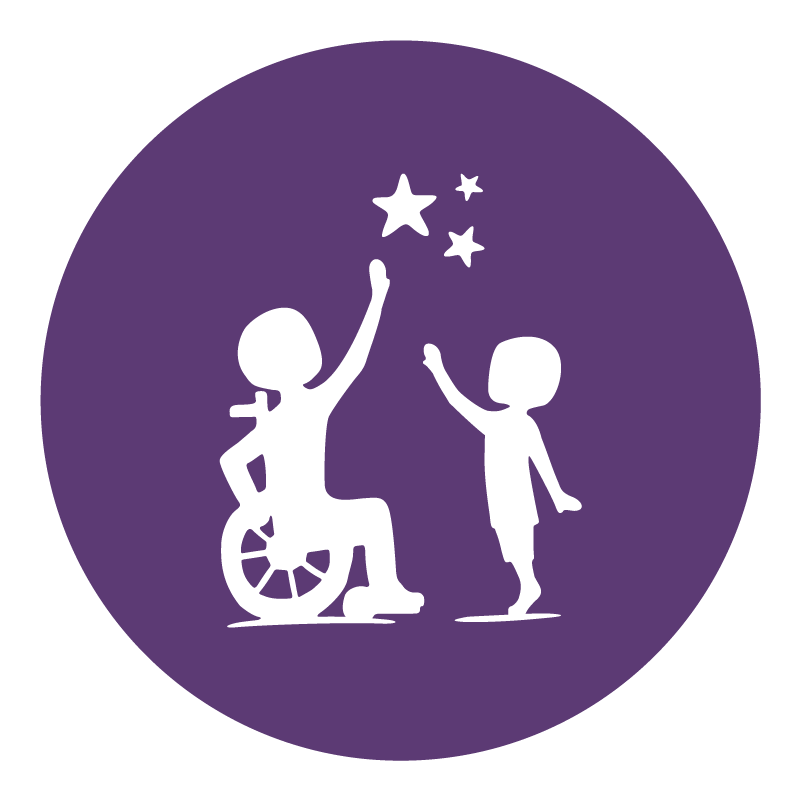 Rochdale Youth ServiceSports WorksBarnardo’sLink 4 LifeThe Arts ClubAll of the above Short Break opportunities are facilitated by trained staff who are DBS checkedCOVID19We are reopening the Short Breaks sessions following lockdown. We want to do this in a safe way that keeps children safe and reassures you as parent / carers.The Short Break sessions might look and feel different to how they have before, this is to make things as safe as possible.Some of the changes to make things safer are: smaller groups and less sessions, staggered drop off/pick up times, different venues and activities, sessions taking place online, etc.There will be different changes depending on the Short Break session. Please check with the Short Break provider to find out what the arrangements are and when sessions will be running.Families can attend one activity session per week during term-time and two activity sessions per week during the school holidays.This Short Breaks Matrix is not exhaustive. Services will be reviewed periodically and may be subject to change. Activities may be amended as required to meet the needs of children and families.For further information, please contact the Children with Disabilities Team: Telephone: 01706 925 900Email: CWD@Rochdale.gov.ukNameActivityActivityDescriptionAgesWhenCostContact Details & LocationSiblingsSEND Youth GroupRochdale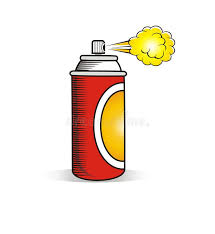 Youth ClubYouth ClubSessions are young person led, where they learn informally and build friendships in a safe independent space.11-18yrsMonday6pm - 8:30pmFreeMoss Street Youth Centre  07929 379855Robert.morrow@rochdale.gov.ukSiblings WelcomeSEND youth GroupHeywoodYouth ClubYouth ClubSessions are young person led, where they learn informally and build friendships in a safe independent space.11-18yrsTuesday 6pm – 8.30pmFreeQueen’s Park Heywood07929 379855Robert.morrow@rochdale.gov.ukSiblings WelcomeSEND Youth GroupMiddletonYouth Club Youth Club Sessions are young person led, where they learn informally and build friendships in a safe independent space.11-18yrsWednesday 6pm – 8.30pmFreeSpring Vale Youth Centre 07929 379855Robert.morrow@rochdale.gov.ukSiblings WelcomeSEND Youth GroupPenninesYouth ClubYouth ClubSessions are young person led, where they learn informally and build friendships in a safe independent space.11-18yrsThursday6pm – 8.30pmFreeMilnrow Youth Club 07929 379855Robert.morrow@rochdale.gov.ukSiblings WelcomeDuke of Edinburgh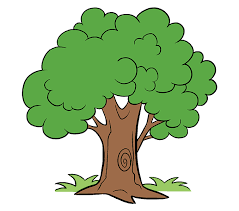 Outdoor ActivityOutdoor ActivityFrom volunteering to physical activities, life skills to expeditions, achieving a DofE11-18yrsWednesdays6:30pm – 8pmFree.Small initial registration fee. Rochdale District Wide 01706 922223Jamshed.Miah@rochdale.gov.ukNoYouth Voice Project 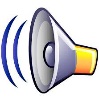 Youth ClubYouth ClubGiving young people a voice on issues that affect them.11-18yrsOne Saturday per month. 10.30am-1.30pm FreeMoss Street Youth Centre07929 379855Robert.morrow@rochdale.gov.uk Siblings WelcomeSchool Holiday Activities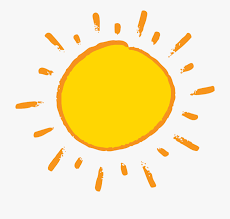 School Holiday ActivitiesHoliday Youth ClubActivities and learning, led by young people where they learn informally and build friendships in a safe independent space. 11-18yrs10am – 4pmRuns over four weeks of summer holidays. FreeRochdale District Wide 07929 379855Robert.morrow@rochdale.gov.uk Check with provider for availability and venue details Siblings Welcome.NameActivityDescriptionAgesWhenCostContact Details & LocationSiblingsWeekendMulti-Sport Activities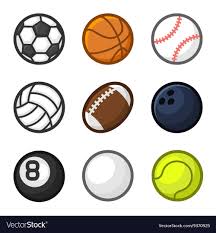 OutdoorActivityVarious Outdoor sporting and stimulating activities, including fun, creative movement and skills building4-18yrsSaturdays10am – 1pmPer Session£3Rochdale District Wide Contact: Karen Rolling07947 5709550161 447 8835karen.rolling@sportworksltd.co.ukCheck with provider for venue detailsLimited spaces for siblings. Check with providerWeekendMulti-Sport ActivitiesSportsActivityVarious sporting and sensory activities, including creative movement and dance4-11yrsSundaysTerm time only10am – 1pmPer Session£3Rochdale District Wide Contact: Karen Rolling07947 5709550161 447 8835karen.rolling@sportworksltd.co.ukLimited spaces for siblings. Check with providerWeekendMulti-Sport ActivitiesSportsActivityVarious sporting and sensory activities, including creative movement and dance12-18yrs1pm – 4pmPer Session£3Rochdale District Wide Contact: Karen Rolling07947 5709550161 447 8835karen.rolling@sportworksltd.co.ukLimited spaces for siblings. Check with providerSchool HolidayMulti-Sport ActivitiesSportsHoliday ClubVarious sporting and sensory activities, including creative movement and dance4–18yrsTuesdays & Wednesday 10am – 3pmPer Session£5Rochdale District Wide Contact: Karen Rolling07947 5709550161 447 8835karen.rolling@sportworksltd.co.ukLimited spaces for siblings. NameActivityDescriptionAgesWhenCostContact Details & LocationSiblingsNature NinjasOutdoor ActivityLearn about wildlife & enjoy a range if outdoor activities8-18yrsSaturdays 9.30am – 12middayTerm time onlyPer Session£1Hollingworth Lake Visitor Centre01706 769634rochdale.services@barnardos.org.ukLimited spaces for siblings. Check with providerDrama Group – Act Too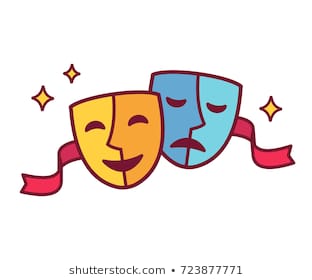 Performing ArtsLearn new skills and enjoy creating performances8-18yrsFridays 5.30pm – 7.30pmTerm time onlyPer Session£1M6 Theatre Company01706 769634rochdale.services@barnardos.org.ukLimited spaces for siblings. Check with providerArt Attack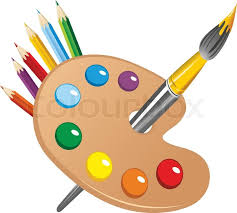 Arts & CraftsEnjoy a wide range of creative activities8-18yrsThursdays5.30pm – 7.30pmTerm time onlyPer session£1Springvale Youth Centre 01706 769634rochdale.services@barnardos.org.ukLimited spaces for siblings. Check with providerChill Out – Speak OutYouth ClubA youth group for disabled children to offer peer support and enjoy activities that help to get ready for adulthood10-18yrsSaturdays 1.30pm – 4pmPer Session£1Matthew Moss Youth Centre01706 769634rochdale.services@barnardos.org.ukLimited spaces for siblings. Check with providerArt Holiday Club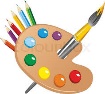 CreativeHolidayClubEnjoy a wide range of creative activities8-18yrsThursday and Fridays10am – 3pmSchool Holiday period. Per session£3Includes lunchSpringvale Youth Centre01706 769634rochdale.services@barnardos.org.ukCall to request a place.Limited spaces for siblings. Check with provider Junior Art Attack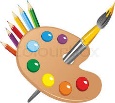 Arts & CraftsEnjoy a wide range of creative activities4 - 8yrsThursdays4pm – 5.30pmTerm time onlyPer session£1Springvale Youth Centre 01706 769634rochdale.services@barnardos.org.ukLimited spaces for siblings. Check with providerNameActivityDescriptionAgesWhenCostContact Details & LocationSiblingsFRESH - School HolidayMulti-Sport ActivitiesSportsHoliday ClubVarious indoor and outdoor sporting and sensory activities.4-18yrsSchool Holidays10am – 3pmDoes not run during Christmas holiday period.Check with provider for availabilityFreeRochdale District Wide Contact: Aimee Gilder 07980 920112Aimee.Gilder@link4life.orgOrLeigh Anne Carnall07527 385885LeighAnne.Carnall@rochdale.gov.ukCheck with provider for venue detailsCheck with provider for detailsNameActivityDescriptionAgesWhenCostContact Details & LocationSiblingsHoliday ClubCreativeHoliday ClubEnjoy a wide range of creative activities.4-18yrs10am – 3pmSchool Holiday period. Check for availabilityFree01706 750815Justin.Henderson@Redwood-School.comBased at Redwood school and venues throughout the Borough. Check with provider for venue detailsNo